Как помочь ребенку стать самостоятельным?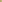 Многих родителей, которые задумываются о том, как воспитать самостоятельность у своих детей, в первую очередь волнует так называемая «бытовая» самостоятельность - это умение есть и одеваться, убирать свои игрушки и застилать кровать, выполнять посильную работу по дому и заданные уроки. Однако, самым основным и сложным является умение самостоятельно принимать решение и нести ответственность за свои действия.Что нужно делать родителям, для того, чтобы помочь своему ребенку в этом нелегком деле и научить его быть самостоятельным?

          Для начала, старайтесь как можно чаще акцентировать внимание ребенка на те ситуации, которые дают ему право самому выбрать, как поступить. Обязательно расскажите о последствиях, которые последуют за его действием: «Ты хочешь разломать машинку и посмотреть, что у нее внутри? Конечно, ты можешь это сделать. Только помни, что собрать машинку уже не получится, и ты останешься без машинки. Решай сам!»

          Важно следить и поддерживать режим дня малыша. Именно привычка к режиму определяет дальнейшую структуру жизни ребенка, что позволяет ему к концу дошкольного возраста начать учиться планировать свое время.

          Вместе с ребенком определите ту область жизни, в которой решения будут приниматься исключительно им самим и ответственность за последствия он тоже будет нести сам. Младший школьник уже может решить, когда ему сесть за уроки, или заняться уборкой - вы должны лишь скорректировать время, то есть оговорить не позже которого часа он должен это сделать. Пусть ребенок сам определится, в какой одежде ему ходить дома или куда пойти гулять. 

          Конечно, поначалу выбор ребенка не всегда окажется лучшим. Будьте готовы и к тому, что временами он будет совершать ошибки. Не ругайте его, ребенка нельзя лишать права на ошибку, иначе он не научится принимать осмысленные решения. В таких ситуациях необходимо объяснить ребенку, что стало причиной нежелаемого результата, и как стоит поступить в будущем, чтобы не допустить подобного.

          Особая роль при обучении самостоятельности отводится играм. Игра служит хорошим пространством для свободы действий, где можно реализовать модели различных ситуаций. Прежде всего, это касается сюжетно-ролевых игр, и игр, в которых надо придерживаться определенных правил - это могут быть настольные игры (с фишками, лото, шашки и др.) или подвижные.           Чем больше ребенок играет в подобные игры, тем богаче становится его опыт самостоятельных действий, что поможет ему и в реальной жизни.

          Как же быть, если вы видите, что ребенок не склонен к самостоятельной деятельности? Прежде всего - найти причину. Причин может быть много - от обычного нежелания, до боязни сделать что-то не так. В такой ситуации следует помнить - в любом деле важен положительный настрой и правильное выбранное время. Согласитесь, что утро, когда вы спешите на работу, далеко не лучшее время для приучения к самостоятельности. Обычно попытки научить ребенка чему-то «на ходу» заканчиваются криком и руганью, что совершенно не допустимо. 

          Еще одно золотое правило: никогда не высмеивайте и не унижайте своего ребенка, особенно если вы заметили его несамостоятельность в незнакомой обстановке перед чужими людьми. Каждый ребенок индивидуален: некоторым детям может потребоваться достаточно много времени, чтобы достичь желаемого результата. Будьте уверены - рано или поздно ребенок всему научится! Вам только нужно запастись терпением и соблюдать определенную тактику поведения.